تعریف ایراد:ایراد عدم تغییر حالت یخ خروجی از دستگاه(یخ آسیاب شده ودرشت) با توجه به تغییر تنظیمات حالت یخ روی صفحه کلید در مدل های SBS.علت به وجود آمدن ایراد:ایجاد برفک شدید به دلایل مختلف در قسمت موتور یخ خورد کن و بوبین تغییر حالت یخ و جلوگیری از حرکت روان و مناسب بوبین به علت وجود برفک در این قسمت.روش رفع ایراد مطبق با عکسهای پیوستی مربوط:خارج نمودن محفظه یخ از داخل دستگاه.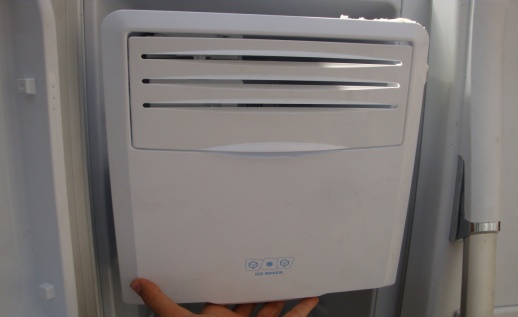 خارج نمودن سوکت یخ خورد کن از جای خود سپس باز نمودن پیچهای یخ خورد کن و خارج نمودن آن از جای خود.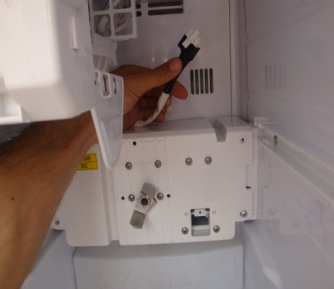 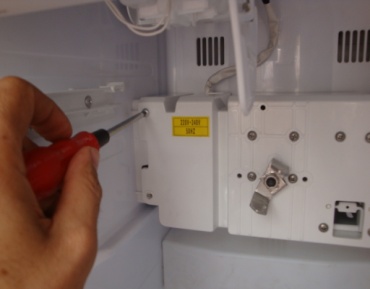 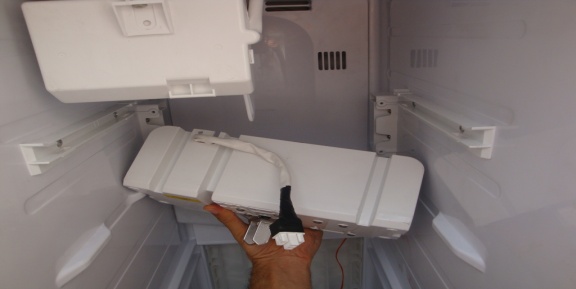 باز نمودن پیچهای بوبین و ریل حرکت آن و جدا نمودن آنها از جای خود.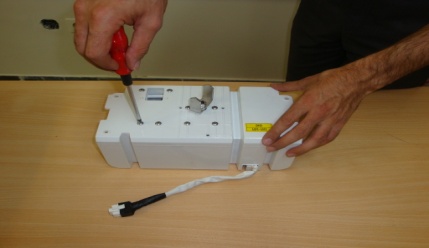 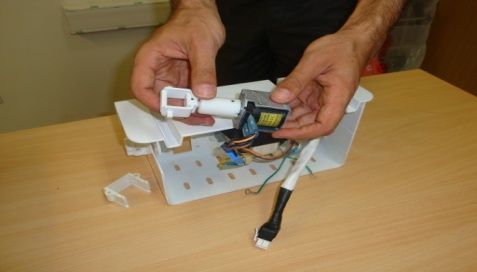 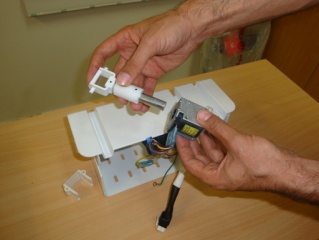 خشک نمودن قطعات باز شده خصوصا" داخل بوبین و پین آن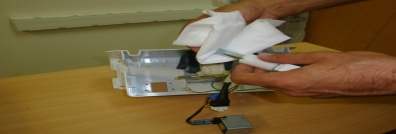 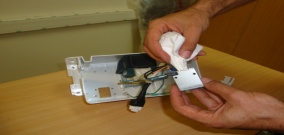 در صورت امکان استفاده از اسپری روغن (آغشته نمودن بوبین و پین آن به روغن) جهت جلوگیری از انعقاد یخ در قسمتهای مورد نیاز. 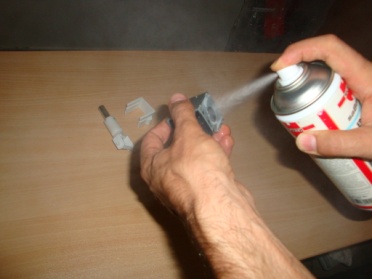 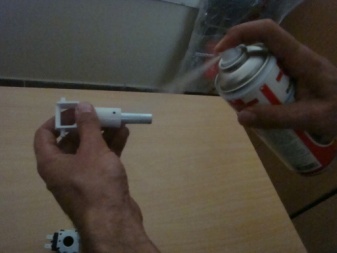 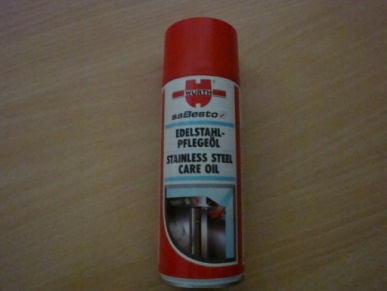 بستن قطعات د مونتاژ گردیده بر جای خود به ترتیب.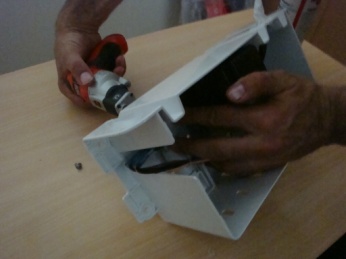 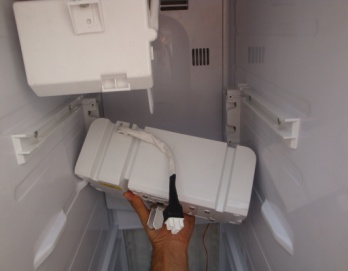                                                                                                               علی هوازاده                                                                                                            کارشناس آموزش                                                                                                      خدمات مشتریان انتخاب دوو